Утверждаю 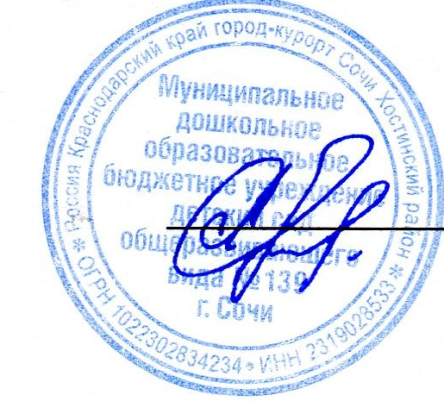 Заведующий МДОБУ д/с №139_______________С.Г. ПрудниковаПлан работы по недопущению незаконных сборов на 2017-2018 учебный годв МДОБУ д/с №139№ п/пМероприятияОтветственныеСрок исполнения1Издание приказа о проведении разъяснительной работы по профилактике коррупционных правонарушений в ДОУ Заведующий ДОУАвгуст2Корректировка положения «О комиссии по урегулирования споров между участниками образовательных отношений»Заместитель заведующей по ВМРАвгуст3Разработка плана работы по недопущению незаконных сборовЗаведующий ДОУСентябрь4Разработка анкеты для родителей по вопросу привлечения и расходования добровольных пожертвований и целевых взносов физических лицЗаместитель заведующей по ВМРОктябрь1-я неделя5Проведение анкетирования среди родителей по вопросу привлечения и расходования добровольных пожертвований и целевых взносов физических лицЗаместитель заведующей по ВМРОктябрь2-я неделя6Размещение на сайте ДОУ плана работы по недопущению незаконных сборов и формы анкетыЗаместитель заведующей по ВМРСентябрь1-я неделя7Размещение на информационных стендах ДОУ  данных Горячей линии по вопросам незаконных сборов денежных средств и оказанию платных образовательных услугЗаместитель заведующей по ВМРОктябрь1-2 недели8Обеспечение каждой группы информационными памятками для родителейЗаместитель заведующей по ВМРПостоянно9Проведение беседы с педагогическими работниками по недопущению незаконных сборовЗаведующий ДОУПостоянно10Организация индивидуального консультирования работников по вопросу  применения (соблюдения) антикоррупционных стандартов и процедурЗаведующая ДОУСентябрь, декабрь, март, май11Информирование работников о ответственности за нарушение антикоррупционных требований на заседаниях трудового коллективаЗаведующая ДОУПо плану12Мониторинг работы Почты доверияЗаместитель заведующей по ВМРЕженедельно13Ознакомление работников с мерами реагирования при наличии фактов незаконных сборовЗаведующий ДОУЕжеквартально14Проведение  обучающих мероприятий по вопросам профилактики и противодействия коррупцииЗаместитель заведующей по ВМРЕжеквартально15Ознакомление с обязанностями работников в связи с раскрытием и урегулированием конфликта интересовЗаведующий ДОУЕжеквартально